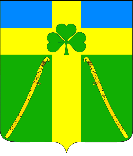 АДМИНИСТРАЦИЯ ВОЗДВИЖЕНСКОГО СЕЛЬСКОГО ПОСЕЛЕНИЯКУРГАНИНСКОГО РАЙОНАПОСТАНОВЛЕНИЕот __07.08.2020__                                                                                                       № __92__станица ВоздвиженскаяО внесении изменений в постановление администрацииВоздвиженского сельского поселения Курганинского района от 30 октября 2019 года № 168  «Об утверждении муниципальной целевой программы Воздвиженского сельского поселения Курганинского района «Комплексное и устойчивое развитие Воздвиженского сельского поселения в сфере строительства, архитектуры и дорожного хозяйства» на 2020-2022 годы»          В соответствие со статьей 179 Бюджетного кодекса Российской Федерации, постановлением администрации Воздвиженского сельского поселения Курганинского района от 1 июля 2014 года № 68 «Об утверждении Порядка принятия решения о разработке, формировании, реализации и оценке эффективности реализации муниципальных программ Воздвиженского сельского поселения Курганинского района», постановлением                                  администрации Воздвиженского сельского поселения Курганинского                    района от 30 декабря 2016 года № 271 «О внесении изменений в постановление администрации Воздвиженского сельского поселения Курганинского                       района от 1 июля 2014 года № 68 «Об утверждении Порядка принятия решения о разработке, формировании, реализации и оценки эффективности реализации муниципальных программ Воздвиженского сельского поселения Курганинского района» п о с т а н о в л я ю:          1. Внести изменения в приложение к постановлению  администрации Воздвиженского сельского поселения Курганинского района                                          от 30 октября 2019 года № 168 «Об утверждении муниципальной программы Воздвиженского сельского  поселения Курганинского района «Комплексное и устойчивое развитие  Воздвиженского сельского поселения Курганинского района в сфере строительства, архитектуры и дорожного хозяйства                               на 2020-2022 годы» изложив его в новой редакции (прилагается).           2. Финансовому отделу администрации Воздвиженского сельского поселения Курганинского района (Дивеева) опубликовать настоящее постановление на официальном сайте администрации Воздвиженского сельского поселения Курганинского района в информационно-телекоммуникационной сети Интернет.3.0Контроль за выполнением настоящего постановления оставляю за собой.4. Настоящее постановление вступает в силу с даты его официального опубликования.Глава Воздвиженскогосельского поселения    Курганинского района                                                                О.В. Губайдуллина  Муниципальная программа Воздвиженского сельского поселения Курганинского района «Комплексное и устойчивое развитие Воздвиженского  сельского поселения Курганинского района в сфере строительства, архитектуры и дорожного хозяйства» на 2020-2022 годыПАСПОРТмуниципальной программы Воздвиженского сельского поселения Курганинского района «Комплексное и устойчивое развитие Воздвиженского сельского поселения Курганинского района в сфере строительства, архитектуры и дорожного хозяйства» на 2020-2022 годы1. Характеристика текущего состояния и прогноз развития социально-экономической сферы Воздвиженского сельского поселения Курганинского районаРешение задачи по повышению уровня и качества жизни населения Воздвиженского сельского поселения Курганинского района, устойчивому развитию территории поселения, предусмотренной концепцией социально-экономического развития Российской Федерации на период до 2020 года, утвержденной распоряжением Правительства Российской Федерации от 17 ноября 2008 года № 1662-р, требует пересмотра места и роли сельских территорий в осуществлении стратегических социально-экономических преобразований в стране, в том числе принятия мер по созданию предпосылок для устойчивого развития территорий Воздвиженского сельского поселения Курганинского района путем:- повышения уровня комфортности условий жизнедеятельности;- повышения доступности улучшения жилищных условий для сельского населения;- улучшения демографической ситуации;          В ходе экономических преобразований сформирован и планово наращивается производственный потенциал, дальнейшее эффективное развитие которого во многом зависит от стабильности комплексного развития Воздвиженского сельского поселения Курганинского района, активизации человеческого фактора экономического роста.Наращивание социально-экономического потенциала Воздвиженского сельского поселения, придание этому процессу устойчивости и необратимости является главной задачей поселения.Одной из причин неблагоприятной ситуации в комплексном развитии поселения является низкий уровень комфортности проживания на территории Воздвиженского сельского поселения.Низкий уровень комфортности проживания на территории  Воздвиженского сельского поселения Курганинского района влияет на миграционные настроения сельского населения, особенно молодежи.Соответственно сокращается источник расширенного воспроизводства трудовых ресурсов аграрной отрасли.Основными целями Программы являются повышение уровня жизни населения, безопасности дорожного движения, проживающего в Воздвиженском сельском поселении Курганинского района посредством улучшения состояния автомобильных дорог.          Для финансирования муниципальной программы предусмотрены средства бюджета поселения.Планируется привлечение средств из краевого бюджета.Результаты реализации Программы окажут значительное положительное влияние на решение проблем в сфере дорожной деятельности, улучшения качества улично-дорожной сети, безопасности дорожного движения. Выполнение намеченных Программой мероприятий позволит улучшить низкий уровень обеспеченности объектами социальной и инженерной инфраструктуры. 2. Цели, задачи и целевые показатели, сроки и этапы реализациимуниципальной программы «Комплексное и устойчивое развитие Воздвиженского сельского поселения в сфере строительства, архитектуры и дорожного хозяйства» на 2020-2022 годыСрок реализации муниципальной программы «Комплексное  и устойчивое развитие Воздвиженского сельского поселения в сфере строительства, архитектуры и дорожного хозяйства» с 2020 по 2022 годы.3. Перечень и краткое описание подпрограммВ перечень входят следующие подпрограммы:-«Развитие сети автомобильных дорог Воздвиженского сельского поселения Курганинского района на 2020-2022 годы»-«Обеспечение безопасности дорожного движения на территории Воздвиженского сельского поселения Курганинского района на 2020-2022 годы»-«Подготовка градостроительной и землеустроительной документации на территории Воздвиженского сельского поселения Курганинского района на 2020-2022 годы»Вышеперечисленные программы помогут в решении задач по повышению уровня и качества жизни населения Воздвиженского сельского поселения Курганинского района.Ежегодно администрацией поселения проводится ремонт автомобильных дорог местного значения как в асфальтном исполнении, так и в гравийном, а также ямочный ремонт.В ближайшие три года планируется продолжить работу по ремонту дорог.Подпрограмма «Развитие сети автомобильных дорог Воздвиженского сельского поселения Курганинского района на 2020-2022 годы» обеспечит качественное перемещение пассажиров, товаров и услуг на территории поселения, а также повышение безопасности дорожного движения.Подпрограмма «Обеспечение безопасности дорожного движения на территории Воздвиженского сельского поселения Курганинского района на 2020-2022 годы» предусматривает также продолжить работу по установке дорожных знаков, нанесению линий дорожной разметки.Подпрограмма «Подготовка градостроительной и землеустроительной документации на территории Воздвиженского сельского поселения Курганинского района на 2020-2022 годы» предусматривает обеспечение устойчивого развития Воздвиженского сельского поселения, своевременного выполнения поставленных задач по улучшению уровня жизни населения, совершенствования системы застройки, благоустройства, ее инженерной, транспортной и социальной инфраструктуры, сохранения  и улучшения окружающей природной среды.4. Перечень основных мероприятий муниципальной программы «Комплексное и устойчивое развитие Воздвиженского сельского поселения в сфере строительства, архитектуры и дорожного хозяйства» на 2020-2022 годы5. Обоснование ресурсного обеспечения муниципальной программы «Комплексное и устойчивое развитие Воздвиженского  сельского поселения в сфере строительства, архитектуры и дорожного хозяйства» на 2020-2022 годы Финансирование мероприятий муниципальной программы «Комплексное и устойчивое развитие Воздвиженского сельского поселения в сфере строительства, архитектуры и дорожного хозяйства» предполагается осуществлять за счет средств бюджета Воздвиженского сельского поселения Курганинского района. Общий объем финансовых ресурсов, выделяемых на реализацию Программы, составляет 6095,5  тыс. рублей, в том числе:С возможным привлечение денежных средств из краевого бюджета.6. Методика оценки эффективности реализации муниципальной программы «Комплексное и устойчивое развитие Воздвиженского сельского поселения в сфере строительства, архитектуры и дорожного хозяйства» на 2020-2022 годы Методика оценки эффективности реализации муниципальной программы учитывает необходимость проведения следующих оценок:степени достижения целей и решения задач муниципальной программы и основных мероприятий Программы;степени соответствия запланированному уровню затрат и эффективности использования средств местного бюджета;степени реализации основных мероприятий Программы (достижения ожидаемых непосредственных результатов их реализации). Оценка эффективности реализации муниципальной Программы проводится в течение реализации муниципальной программы не реже чем один раз в год.7. Механизм реализации муниципальной программы «Комплексное и устойчивое развитие Воздвиженского сельского поселения в сфере строительства, архитектуры и дорожного хозяйства» и контроль за ее исполнением Механизм реализации Программы предполагает закупку товаров, работ, услуг для обеспечения муниципальнйх нужд в соответствии с Федеральным законом от 5 апреля 2013 года № 44-ФЗ «О контрактной системе в сфере закупок товаров, работ, услуг для обеспечения государственных и муниципальных нужд»Текущее управление муниципальной Программой и ответственность за реализацию её мероприятий осуществляет координатор Программы – администрация Воздвиженского  сельского поселения (далее - Администрация).Администрация в процессе реализации Программы:обеспечивает разработку муниципальной программы;формирует структуру муниципальной программы;организует реализацию муниципальной программы;принимает решение о необходимости внесения в установленном порядке изменений в муниципальную программу;несет ответственность за достижение целевых показателей муниципальной программы;осуществляет мониторинг отчетов мероприятий программы;проводит оценку эффективности, а также составляет отчет о ходе реализации программы;разрабатывает формы отчетности, необходимые для проведения мониторинга реализации муниципальной программы, устанавливает сроки их предоставления;осуществляет мониторинг и анализ отчетности;ежегодно проводит оценку эффективности реализации муниципальной программы;готовит ежегодный доклад о ходе реализации муниципальной программы и оценки ее эффективности ее реализации;несет ответственность за целевое использование бюджетных средств;размещает информацию о ходе реализации и достигнутых результатах муниципальной программы на официальном сайте администрации Воздвиженского сельского поселения в информационно-телекоммуникационной сети «Интернет»;Администрация в процессе реализации программы:несет ответственность за реализацию ее мероприятий;с учетом выделяемых на реализацию муниципальной программы финансовых средств ежегодно в установленном порядке принимает меры по уточнению критериев и затрат по программным мероприятиям, механизму реализации программы;осуществляет подготовку предложений по корректировке программы;разрабатывает в пределах своих полномочий правовые акты, необходимые для выполнения программы;разрабатывает перечень критериев для мониторинга реализации программы и осуществляет ведение отчетности по реализации программы.разрабатывает формы отчетности, необходимые для проведения мониторинга реализации муниципальной программы, устанавливает сроки их предоставления;осуществляет мониторинг и анализ отчетности;ежегодно проводит оценку эффективности реализации муниципальной программы;Контроль за исполнением данной программы осуществляет администрация Воздвиженского сельского поселения Курганинского района.  Начальник финансового отдела администрации Воздвиженского сельского поселенияКурганинского  района                                                                           И.В. Дивеева                                                                                         Приложение 1к муниципальной программе«Комплексное и устойчивое развитиеВоздвиженского сельского поселения                                                                 Курганинского района в сфере                                                                 строительства, архитектуры и дорожного  хозяйства на 2020-2022годы»ПОДПРОГРАММА № 1«Развитие сети автомобильных дорог Воздвиженского сельского поселения Курганинского района на 2020-2022годы»ПАСПОРТПОДПРОГРАММЫ1. Характеристика текущего состояния и прогноз развития социально-экономической сферы Воздвиженского сельского поселенияКурганинского района           Одним из основных проблем развития Воздвиженского сельского поселения является неудовлетворительное состояние автомобильных дорог.Низкий уровень внешних и внутренних инвестиций не обеспечивает своевременного выполнения капитального ремонта и приводит к дальнейшему ухудшению состояния автомобильных дорог. В результате возрастает количество повреждений на один километр, что является негативным социальным фактором и увеличиваются затраты на восстановление полотна дороги.Экономика Воздвиженского сельского поселения Курганинского района напрямую зависит от эффективности работы транспортной инфраструктуры.          Автомобильные дороги местного значения составляют важнейшую часть транспортной инфраструктуры, обеспечивая перемещение пассажиров, товаров и услуг как внутри населенного пунктов, так и в границах муниципальных районов. При этом их транспортно-эксплуатационное состояние значительно хуже, чем федеральных и региональных дорог. Без надлежащего уровня транспортно-эксплуатационного состояния всей сети автомобильных дорог, проходящих по территории поселения, невозможно решение задач достижения устойчивого экономического роста. Общее состояние автомобильных дорог местного значения в настоящее время нельзя считать оптимальным, а уровень их развития достаточным.Потери от дорожно-транспортных происшествий, связанные с гибелью и ранениями людей, а также с повреждением автотранспортных средств, влекут за собой расходы бюджетной системы на медицинское обслуживание, административные расходы, затраты по восстановлению разрушенных элементов автомобильных дорог и исчисляются десятками миллионов рублей в год.Неудовлетворительное состояние улично-дорожной сети при постоянном темпе роста парка автотранспортных средств приводит к сдерживанию социально-экономического развития, усугубляет проблемы в социальной сфере: несвоевременное оказание срочной и профилактической медицинской помощи, дополнительные потери времени и ограничения на поездки.Таким образом, основной целью Программы является формирование сети автомобильных дорог местного значения на территории Воздвиженского сельского поселения Курганинского района, соответствующей потребностям населения и экономики. Для достижения поставленной цели необходимо решение следующих задач:- выполнение мероприятий по капитальному ремонту и ремонту автомобильных дорог местного значения поселения;- повышение транспортно-эксплуатационного состояния сети автомобильных дорог местного значения.Тактическая задача - обеспечение устойчивого функционирования автомобильных дорог местного значения.2. Цели, задачи и целевые показатели, сроки и этапы реализации подпрограммы  Срок реализации подпрограммы: 2019-2021  годы.3. Перечень мероприятий подпрограммы «Развитие сети автомобильных дорог Воздвиженского сельского поселения Курганинского района»4. Обоснование ресурсного обеспечения подпрограммы Финансирование мероприятий подпрограммы предполагается осуществлять за счет средств бюджета Воздвиженского сельского поселения Курганинского района.Общий объем финансовых ресурсов, выделяемых на реализацию подпрограммы из средств дорожного фонда, составляет 3898,5 тыс. рублей, в том числе по годам:5. Механизм реализации подпрограммы и контроль за ее исполнениемТекущее управление подпрограммой и ответственность за реализацию её мероприятий осуществляет координатор подпрограммы – администрация Темиргоевского сельского поселения (далее - Администрация).Администрация в процессе реализации подпрограммы: обеспечивает разработку подпрограммы;формирует структуру подпрограммы;организует реализацию подпрограммы;принимает решение о необходимости внесения в установленном порядке изменений в подпрограмму,несет ответственность за достижение целевых показателей под- программы;осуществляет подготовку предложений по объемам и источникам финансирования реализации подпрограммы;разрабатывает формы отчетности, необходимые для проведения мониторинга реализации подпрограммы, устанавливает сроки их предоставления;осуществляет мониторинг и анализ отчетности;ежегодно проводит оценку эффективности реализации подпрограммы;готовит ежегодный доклад о ходе реализации подпрограммы и оценке эффективности ее реализации (далее - доклад о ходе реализации подпрограммы);размещает информацию о ходе реализации и достигнутых результатах подпрограммы на официальном сайте администрации Воздвиженского сельского поселения в информационно-телекоммуникационной сети Интернет;несет ответственность за нецелевое использование бюджетных средств подпрограммы.Начальник финансового отдела администрацииВоздвиженского сельского поселенияКурганинского района                                                                             И.В. Дивеева                                                                                            Приложение 2                                                                        к муниципальной программе«Комплексное и устойчивое развитиеВоздвиженского сельского поселенияв сфере строительства, архитектуры и дорожного хозяйства»ПОДПРОГРАММА № 2«Обеспечение безопасности дорожного движения на территории Воздвиженского сельского поселения Курганинского района на 2020-2022 годы»ПАСПОРТ ПОДПРОГРАММЫХарактеристика текущего состояния  и прогноз развитияподпрограммы "Обеспечение безопасности дорожногодвижения на территории Воздвиженского сельскогопоселения Курганинского районана 2020-2022 годы"         Анализ аварийности на улично-дорожной сети Воздвиженского сельского поселения Курганинского района показывает, что дорожная обстановка в сельском поселении остается сложной.          К основным факторам, определяющим причины высокого уровня аварийности, следует отнести:          -пренебрежение требованиями безопасности дорожного движения со стороны участников дорожного движения, недостаточное понимание и поддержку проводимых мероприятий со стороны общества, отсутствие должной ответственности со стороны руководителей всех уровней;         -неудовлетворительную водительскую дисциплину, невнимательность и небрежность водителей при управлении  транспортными средствами;         -высокий  уровень автомобилизации общества;         -недостаточную деятельность по развитию и совершенствованию улично-дорожных сетей и совершенствованию организации дорожного движения;        Последнее десятилетие характеризуется высокими темпами автомобилизации общества, причем основную массу автомобильного парка (около 80%) составляют легковые автомашины, т.е. наиболее скоростные, а значит, наиболее потенциально опасные транспортные средства.        В целях снижения ущерба  от дорожно-транспортных происшествий необходимо непрерывное развитие системы обеспечения безопасности дорожного движения путем реализации программы повышения безопасности дорожного движения в Воздвиженском сельском поселении Курганинского района.      Применение программно-целевого метода позволит осуществить реализацию комплекса мероприятий, в том числе профилактического характера, снижающих количество дорожно-транспортных происшествий с пострадавшими и количество лиц, погибших в результате дорожно-транспортных происшествий2. Цели, задачи и целевые показатели, сроки и этапы реализации подпрограммы Целью подпрограммы являются:-обеспечение охраны жизни здоровья граждан и их имущества, гарантии их законных прав на безопасные условия движения на дорогах; - снижение количества дорожно-транспортных происшествий.Для достижения целей предлагается решить следующие задачи:-совершенствование организации дорожного движения транспорта и пешеходов в сельском поселении;-повышение  культуры участников дорожного движения и предупреждение опасного поведения участников дорожного движения;-совершенствование контрольно-надзорной деятельности в области обеспечения безопасности дорожного движения;       Реализация мероприятий, предусмотренных подпрограммой, будет осуществляться с 2020 по 2022 годы.3. Перечень основных мероприятий подпрограммы                         4. Обоснование ресурсного обеспечения подпрограммы          Финансирование мероприятий подпрограммы предполагается осуществлять за счет средств бюджета Воздвиженского сельского поселения Курганинского района.5.  Механизм реализации подпрограммы и контроль за ее исполнением          Механизм реализации Подпрограммы предполагает закупку товаров, работ, услуг для обеспечения муниципальных нужд в соответствии с Федеральным законом от 5 апреля 2013 года №44-ФЗ «О контрактной системе в сфере закупок товаров, работ, услуг для обеспечения государственных и муниципальных нужд».          Текущее  управление муниципальной подпрограммой осуществляет координатор – администрация Воздвиженского сельского поселения Курганинского района (далее - администрация.              Координатор подпрограммы:-обеспечивает разработку подпрограммы;-формирует структуру подпрограммы;-организует реализацию подпрограммы;-принимает решение о необходимости внесения  в установленном порядке изменений в подпрограмму;-несет ответственность за достижение целевых показателей под- программы;-осуществляет мониторинг отчетов мероприятий подпрограммы;-проводит оценку эффективности, а также составляет отчет о ходе реализации подпрограммы;-осуществляет подготовку предложений по объемам и источникам финансирования реализации подпрограммы;-разрабатывает формы отчетности, необходимые для проведения мониторинга реализации  подпрограммы, устанавливает сроки их предоставления;-осуществляет мониторинг и анализ отчетности;-ежегодно проводит оценку эффективности реализации подпрограммы;-готовит ежегодный доклад о ходе реализации подпрограммы и оценки эффективности ее реализации;-несет ответственность за целевое использование бюджетных средств;-размещает информацию о ходе реализации и достигнутых результатах муниципальной программы на официальном сайте администрации Воздвиженского сельского поселения в информационно-телекоммуникационной сети «Интернет»;Администрация в процессе реализации подпрограммы:несет ответственность за реализацию её мероприятий;с учетом выделяемых на реализацию  Подпрограммы финансовых средств ежегодно в установленном порядке принимает меры по уточнению критериев и затрат по программным мероприятиям, механизму реализации подпрограммы;осуществляет подготовку предложений по корректировке Подпрограммы;разрабатывает в пределах своих полномочий правовые акты, необходимые для выполнения подпрограммы;разрабатывает перечень критериев для мониторинга реализации подпрограммы и осуществляет ведение отчетности по реализации подпрограммы.Контроль за исполнением данной подпрограммы осуществляет администрация Воздвиженского сельского поселения Курганинского района.Начальник финансового отдела администрацииВоздвиженского сельского поселенияКурганинского района                                                                         И.В. Дивеева    Приложение 3                                                                        к муниципальной программе    «Комплексное и устойчивое развитие    Воздвиженского сельского поселения    в сфере строительства, архитектуры и    дорожного хозяйства»ПОДПРОГРАММА № 3«Подготовка градостроительной и землеустроительной документации на территории Воздвиженского  сельского поселения  Курганинского района на 2020-2022 годы» ПАСПОРТ ПОДПРОГРАММЫХарактеристика текущего состояния  и прогноз развитияподпрограммы "Подготовка градостроительнойи землеустроительной документации на территорииВоздвиженского  сельского поселения  Курганинского района"В соответствии с Градостроительным кодексом Российской Федерации и Земельным кодексом Российской Федерации документы территориального планирования являются основой для сбалансированного развития территорий и застройки Воздвиженского  сельского поселения, а также для осуществления рационального землепользования, создания благоприятной среды жизнедеятельности населения.В соответствии с частью 4 статьи 9 Градостроительного кодекса Российской Федерации, а также с частью 1 статьи 3 Федерального закона от 29 декабря 2004 года № 191-ФЗ "О введении в действие Градостроительного кодекса Российской Федерации" с 31 декабря 2012 года не допускается принятие органами местного самоуправления решений о резервировании земель, об изъятии, в том числе путем выкупа, земельных участков для государственных или муниципальных нужд, о переводе земель из одной категории в другую при отсутствии документов территориального планирования, за исключением случаев, предусмотренных федеральными законами. Согласно статье 51 Градостроительного кодекса Российской Федерации и части 1 статьи 3 Федерального закона от 29 декабря 2004 года № 191-ФЗ "О введении в действие Градостроительного кодекса Российской Федерации"                   с 31 декабря 2013 года не допускается выдача разрешений на строительство объектов капитального строительства при отсутствии правил землепользования и застройки, за исключением строительства, реконструкции, капитального ремонта объектов капитального строительства на земельных участках, на которые не распространяется действие градостроительных регламентов или для которых не устанавливаются градостроительные регламенты, и в иных предусмотренных федеральными законами случаях.Согласно части 1 статьи 30 Градостроительного кодекса Российской Федерации правила землепользования и застройки разрабатываются в целях создания условий для устойчивого развития территорий сельских поселений, сохранения окружающей среды и объектов культурного наследия, создания условий для планировки территорий поселений, обеспечения прав и законных интересов физических и юридических лиц, в том числе правообладателей земельных участков и объектов капитального строительства, создания условий для привлечения инвестиций, в том числе путем предоставления возможности выбора наиболее эффективных видов разрешенного использования земельных участков и объектов капитального строительства.В соответствии со статьей 41 Градостроительного кодекса Российской Федерации подготовка документации по планировке территории осуществляется в целях обеспечения устойчивого развития территорий, выделения элементов планировочной структуры (кварталов, и иных элементов), установления границ земельных участков, на которых расположены объекты капитального строительства, границ земельных участков, предназначенных для строительства и размещения линейных объектов.Статьей 42 Градостроительного кодекса Российской Федерации установлено, что подготовка проектов планировки территории осуществляется для выделения элементов планировочной структуры, установления параметров планируемого развития элементов планировочной структуры.На территории поселения имеются свободные площади, на которые необходимо разрабатывать документацию по планировке территории.Утверждение документации по планировке позволит включить в оборот дополнительные  территории, которые в настоящее время не задействованы, более рационально подойти к использованию территорий уже находящихся в обороте.Отсутствие соответствующей документации на имущество поселения препятствует его реализацию или извлечение прибыли от сдачи его в аренду.Первоочередным шагом является оформление в соответствии с действующим законодательством земельных участков.Результатом решения данных вопросов будет являться вовлечение в оборот дополнительных территорий, а как результат поступление в бюджет дополнительных средств.2. Цели, задачи и целевые показатели, сроки и этапы реализации ПодпрограммыЦелью Подпрограммы является обеспечение устойчивого территориального развития Воздвиженского  сельского поселения посредством совершенствования системы расселения, застройки, благоустройства, ее инженерной, транспортной и социальной инфраструктуры, рационального природопользования, охраны и использования объектов историко-культурного наследия, сохранения и улучшения окружающей природной среды.Задачей Подпрограммы является:-организация внесения изменений в документы территориального планирования, градостроительного зонирования Воздвиженского сельского поселения;-актуальное содержание документов территориального планирования поселения, градостроительного зонирования и документацией по планировке территории, во взаимосвязи с документацией краевого и муниципального уровней.-Подготовка градостроительной и землеустроительной документации поселения.          Реализация задач Подпрограммы позволит ускорить развитие инвестиционных процессов, сохранить экологическое благополучие населения и защитить окружающую природную среду, историко-культурное наследие, определить основные направления социально-экономического развития территории Воздвиженского  сельского поселения.В ходе реализации Подпрограммы поселение будет обеспечено актуальными документами территориального планирования, градостроительного зонирования, документацией по планировке территории, отвечающими требованиям законодательства о градостроительной деятельности.        Для решения вышеперечисленных целей и задач на территории Воздвиженского  сельского поселения  разработана и принята настоящая подпрограмма.  Реализация мероприятий, предусмотренных подпрограммой, будет осуществляться с 2020 по 2022 годы.3. Перечень основных мероприятий Подпрограммы                         4. Обоснование ресурсного обеспечения подпрограммы          Финансирование мероприятий подпрограммы предполагается осуществлять за счет средств районного и местного бюджета Воздвиженского сельского поселения Курганинского района.5. Механизм реализации подпрограммы и контроль за ее исполнениемАдминистрация Воздвиженского  сельского поселения осуществляет:- организацию выполнения Подпрограммы, эффективное и целевое использование бюджетных средств, выделяемых на ее реализацию;- финансирование Подпрограммы из местных, районных бюджетов в объемах, предусмотренных Программой;- разработку и утверждение в случаях, установленных законодательством проектно-сметной документации;- мониторинг хода реализации Подпрограммы и информационно-аналитическое обеспечение процесса ее реализации;Реализация задач Подпрограммы позволит ускорить развитие инвестиционных процессов, сохранить экологическое благополучие населения и защитить окружающую природную среду, историко-культурное наследие, определить основные направления социально-экономического развития территории Воздвиженского  сельского поселения.В ходе реализации Подпрограммы поселение будет обеспечено актуальными документами территориального планирования, градостроительного зонирования, документацией по планировке территории, документацией по градостроительному проектированию, отвечающими требованиям законодательства о градостроительной деятельности.Начальник финансового отдела администрацииВоздвиженского сельского поселенияКурганинского района                                                                            И.В. ДивееваПриложениеУТВЕРЖДЕНАпостановлением администрации Воздвиженского сельского поселения Курганинского районаот__07.08.2020__ № _92__Координатор муниципальной программы администрация Воздвиженского сельского поселения Курганинского районаПодпрограммы муниципальной программыПодпрограмма № 1«Развитие сети автомобильных дорог Воздвиженского сельского поселения Курганинского района на 2020-2022 годы» Подпрограмма № 2«Обеспечение безопасности дорожного движения на территории Воздвиженского сельского поселения Курганинского района на 2020-2022 годы»Подпрограмма № 3«Подготовка землеустроительной документации на территории Воздвиженского сельского поселения Курганинского района на 2020-2022  годы»Ведомственные целевые программыне предусмотреныЦели муниципальной программы -повышение качества автомобильных дорог, уровня жизни населения, проживающего в Воздвиженском сельском поселении  посредством улучшения состояния автомобильных дорог;-обеспечение охраны жизни здоровья граждан и их имущества, гарантии их законных прав на безопасные условия движения на дорогах;-снижение количества ДТП;-обеспечение устойчивого территориального развития Воздвиженского сельского поселения Курганинского района  посредством совершенствования системы расселения, застройки, благоустройства  поселения, ее  инженерной, транспортной и социальной инфраструктуры, рационального природопользования, охраны и использования объектов культурного наследия, сохранения и улучшения окружающей природной средыЗадачи муниципальной программы - развитие инженерной инфраструктуры поселения, формирование условий для стабильного экономического развития;- осуществление строительства, капитального ремонта, расширение, реконструкция, модернизация и ремонт автомобильных дорог;-совершенствование организации дорожного движения транспорта и пешеходов в сельском поселении;-повышение культуры участников дорожного движения и предупреждение опасного поведения участников дорожного движения;-совершенствование контрольно-надзорной деятельности в области обеспечения безопасности дорожного движения;-подготовка землеустроительной документации поселенияПеречень целевых показателей муниципальной программы- протяженность отремонтированных автомобильных дорог;- разметка автомобильных дорог;-количество установленных  дорожных знаков, тротуаров;-количество межевания земельных участков;Этапы и сроки реализации муниципальной программы2019-2021 годыОбъемы бюджетных ассигнований муниципальной программыОбщий объем финансирования программы на 2019-2021 годы составляет 5848,5 тыс. рублей, в том числе:2020 год – 1949,5 тыс. руб.2021 год – 1949,5 тыс. руб.2022 год – 1949,5 тыс. руб.источник финансирования – средства бюджета Воздвиженского сельского поселения и возможное привлечение краевых средствКонтроль за выполнением муниципальной программыКонтроль за выполнением муниципальной программы осуществляет администрация Воздвиженского  сельского поселения№ п/пНаименование целевого показателяЕдиница измеренияЕдиница измеренияСтатус*Значение показателейЗначение показателейЗначение показателейЗначение показателейЗначение показателейЗначение показателей№ п/пНаименование целевого показателяЕдиница измеренияЕдиница измеренияСтатус*2020 год2020 год2021 год2021 год2022 год2022 год123345566771.Муниципальная программа «Комплексное и устойчивое развитие Воздвиженского сельского поселения в сфере строительства, архитектуры и дорожного хозяйства» на 2020-2022 годыМуниципальная программа «Комплексное и устойчивое развитие Воздвиженского сельского поселения в сфере строительства, архитектуры и дорожного хозяйства» на 2020-2022 годыМуниципальная программа «Комплексное и устойчивое развитие Воздвиженского сельского поселения в сфере строительства, архитектуры и дорожного хозяйства» на 2020-2022 годыМуниципальная программа «Комплексное и устойчивое развитие Воздвиженского сельского поселения в сфере строительства, архитектуры и дорожного хозяйства» на 2020-2022 годыМуниципальная программа «Комплексное и устойчивое развитие Воздвиженского сельского поселения в сфере строительства, архитектуры и дорожного хозяйства» на 2020-2022 годыМуниципальная программа «Комплексное и устойчивое развитие Воздвиженского сельского поселения в сфере строительства, архитектуры и дорожного хозяйства» на 2020-2022 годыМуниципальная программа «Комплексное и устойчивое развитие Воздвиженского сельского поселения в сфере строительства, архитектуры и дорожного хозяйства» на 2020-2022 годыМуниципальная программа «Комплексное и устойчивое развитие Воздвиженского сельского поселения в сфере строительства, архитектуры и дорожного хозяйства» на 2020-2022 годыМуниципальная программа «Комплексное и устойчивое развитие Воздвиженского сельского поселения в сфере строительства, архитектуры и дорожного хозяйства» на 2020-2022 годыМуниципальная программа «Комплексное и устойчивое развитие Воздвиженского сельского поселения в сфере строительства, архитектуры и дорожного хозяйства» на 2020-2022 годы1.1Цель: - повышение качества автомобильных дорог,  уровня жизни населения,  проживающего в Воздвиженском  сельском поселении посредством улучшения состояния автомобильных дорог; -обеспечение охраны жизни, здоровья граждан и их имущества, гарантии их законных прав на безопасные условия движения на дорогах;-снижение количества ДТП;- Обеспечение устойчивого территориального развития Воздвиженского сельского поселения Курганинского района  посредством совершенствования системы расселения, застройки, благоустройства  поселения, ее  инженерной, транспортной и социальной инфраструктуры, рационального природопользования, охраны и использования объектов культурного наследия, сохранения и улучшения окружающей природной средыЦель: - повышение качества автомобильных дорог,  уровня жизни населения,  проживающего в Воздвиженском  сельском поселении посредством улучшения состояния автомобильных дорог; -обеспечение охраны жизни, здоровья граждан и их имущества, гарантии их законных прав на безопасные условия движения на дорогах;-снижение количества ДТП;- Обеспечение устойчивого территориального развития Воздвиженского сельского поселения Курганинского района  посредством совершенствования системы расселения, застройки, благоустройства  поселения, ее  инженерной, транспортной и социальной инфраструктуры, рационального природопользования, охраны и использования объектов культурного наследия, сохранения и улучшения окружающей природной средыЦель: - повышение качества автомобильных дорог,  уровня жизни населения,  проживающего в Воздвиженском  сельском поселении посредством улучшения состояния автомобильных дорог; -обеспечение охраны жизни, здоровья граждан и их имущества, гарантии их законных прав на безопасные условия движения на дорогах;-снижение количества ДТП;- Обеспечение устойчивого территориального развития Воздвиженского сельского поселения Курганинского района  посредством совершенствования системы расселения, застройки, благоустройства  поселения, ее  инженерной, транспортной и социальной инфраструктуры, рационального природопользования, охраны и использования объектов культурного наследия, сохранения и улучшения окружающей природной средыЦель: - повышение качества автомобильных дорог,  уровня жизни населения,  проживающего в Воздвиженском  сельском поселении посредством улучшения состояния автомобильных дорог; -обеспечение охраны жизни, здоровья граждан и их имущества, гарантии их законных прав на безопасные условия движения на дорогах;-снижение количества ДТП;- Обеспечение устойчивого территориального развития Воздвиженского сельского поселения Курганинского района  посредством совершенствования системы расселения, застройки, благоустройства  поселения, ее  инженерной, транспортной и социальной инфраструктуры, рационального природопользования, охраны и использования объектов культурного наследия, сохранения и улучшения окружающей природной средыЦель: - повышение качества автомобильных дорог,  уровня жизни населения,  проживающего в Воздвиженском  сельском поселении посредством улучшения состояния автомобильных дорог; -обеспечение охраны жизни, здоровья граждан и их имущества, гарантии их законных прав на безопасные условия движения на дорогах;-снижение количества ДТП;- Обеспечение устойчивого территориального развития Воздвиженского сельского поселения Курганинского района  посредством совершенствования системы расселения, застройки, благоустройства  поселения, ее  инженерной, транспортной и социальной инфраструктуры, рационального природопользования, охраны и использования объектов культурного наследия, сохранения и улучшения окружающей природной средыЦель: - повышение качества автомобильных дорог,  уровня жизни населения,  проживающего в Воздвиженском  сельском поселении посредством улучшения состояния автомобильных дорог; -обеспечение охраны жизни, здоровья граждан и их имущества, гарантии их законных прав на безопасные условия движения на дорогах;-снижение количества ДТП;- Обеспечение устойчивого территориального развития Воздвиженского сельского поселения Курганинского района  посредством совершенствования системы расселения, застройки, благоустройства  поселения, ее  инженерной, транспортной и социальной инфраструктуры, рационального природопользования, охраны и использования объектов культурного наследия, сохранения и улучшения окружающей природной средыЦель: - повышение качества автомобильных дорог,  уровня жизни населения,  проживающего в Воздвиженском  сельском поселении посредством улучшения состояния автомобильных дорог; -обеспечение охраны жизни, здоровья граждан и их имущества, гарантии их законных прав на безопасные условия движения на дорогах;-снижение количества ДТП;- Обеспечение устойчивого территориального развития Воздвиженского сельского поселения Курганинского района  посредством совершенствования системы расселения, застройки, благоустройства  поселения, ее  инженерной, транспортной и социальной инфраструктуры, рационального природопользования, охраны и использования объектов культурного наследия, сохранения и улучшения окружающей природной средыЦель: - повышение качества автомобильных дорог,  уровня жизни населения,  проживающего в Воздвиженском  сельском поселении посредством улучшения состояния автомобильных дорог; -обеспечение охраны жизни, здоровья граждан и их имущества, гарантии их законных прав на безопасные условия движения на дорогах;-снижение количества ДТП;- Обеспечение устойчивого территориального развития Воздвиженского сельского поселения Курганинского района  посредством совершенствования системы расселения, застройки, благоустройства  поселения, ее  инженерной, транспортной и социальной инфраструктуры, рационального природопользования, охраны и использования объектов культурного наследия, сохранения и улучшения окружающей природной средыЦель: - повышение качества автомобильных дорог,  уровня жизни населения,  проживающего в Воздвиженском  сельском поселении посредством улучшения состояния автомобильных дорог; -обеспечение охраны жизни, здоровья граждан и их имущества, гарантии их законных прав на безопасные условия движения на дорогах;-снижение количества ДТП;- Обеспечение устойчивого территориального развития Воздвиженского сельского поселения Курганинского района  посредством совершенствования системы расселения, застройки, благоустройства  поселения, ее  инженерной, транспортной и социальной инфраструктуры, рационального природопользования, охраны и использования объектов культурного наследия, сохранения и улучшения окружающей природной средыЦель: - повышение качества автомобильных дорог,  уровня жизни населения,  проживающего в Воздвиженском  сельском поселении посредством улучшения состояния автомобильных дорог; -обеспечение охраны жизни, здоровья граждан и их имущества, гарантии их законных прав на безопасные условия движения на дорогах;-снижение количества ДТП;- Обеспечение устойчивого территориального развития Воздвиженского сельского поселения Курганинского района  посредством совершенствования системы расселения, застройки, благоустройства  поселения, ее  инженерной, транспортной и социальной инфраструктуры, рационального природопользования, охраны и использования объектов культурного наследия, сохранения и улучшения окружающей природной среды1.2Задачи:- развитие инженерной инфраструктуры поселения, формирование условий для стабильного экономического развития;- осуществление строительства, капитального ремонта, расширение, реконструкция, модернизация и ремонт автомобильных дорог;- совершенствование организации дорожного движения транспорта и пешеходов в сельском поселении;-повышение культуры участников дорожного движения и предупреждение опасного поведения участников дорожного движения;-совершенствование контрольно-надзорной деятельности в области обеспечения безопасности дорожного движения;-подготовка землеустроительной документации поселенияЗадачи:- развитие инженерной инфраструктуры поселения, формирование условий для стабильного экономического развития;- осуществление строительства, капитального ремонта, расширение, реконструкция, модернизация и ремонт автомобильных дорог;- совершенствование организации дорожного движения транспорта и пешеходов в сельском поселении;-повышение культуры участников дорожного движения и предупреждение опасного поведения участников дорожного движения;-совершенствование контрольно-надзорной деятельности в области обеспечения безопасности дорожного движения;-подготовка землеустроительной документации поселенияЗадачи:- развитие инженерной инфраструктуры поселения, формирование условий для стабильного экономического развития;- осуществление строительства, капитального ремонта, расширение, реконструкция, модернизация и ремонт автомобильных дорог;- совершенствование организации дорожного движения транспорта и пешеходов в сельском поселении;-повышение культуры участников дорожного движения и предупреждение опасного поведения участников дорожного движения;-совершенствование контрольно-надзорной деятельности в области обеспечения безопасности дорожного движения;-подготовка землеустроительной документации поселенияЗадачи:- развитие инженерной инфраструктуры поселения, формирование условий для стабильного экономического развития;- осуществление строительства, капитального ремонта, расширение, реконструкция, модернизация и ремонт автомобильных дорог;- совершенствование организации дорожного движения транспорта и пешеходов в сельском поселении;-повышение культуры участников дорожного движения и предупреждение опасного поведения участников дорожного движения;-совершенствование контрольно-надзорной деятельности в области обеспечения безопасности дорожного движения;-подготовка землеустроительной документации поселенияЗадачи:- развитие инженерной инфраструктуры поселения, формирование условий для стабильного экономического развития;- осуществление строительства, капитального ремонта, расширение, реконструкция, модернизация и ремонт автомобильных дорог;- совершенствование организации дорожного движения транспорта и пешеходов в сельском поселении;-повышение культуры участников дорожного движения и предупреждение опасного поведения участников дорожного движения;-совершенствование контрольно-надзорной деятельности в области обеспечения безопасности дорожного движения;-подготовка землеустроительной документации поселенияЗадачи:- развитие инженерной инфраструктуры поселения, формирование условий для стабильного экономического развития;- осуществление строительства, капитального ремонта, расширение, реконструкция, модернизация и ремонт автомобильных дорог;- совершенствование организации дорожного движения транспорта и пешеходов в сельском поселении;-повышение культуры участников дорожного движения и предупреждение опасного поведения участников дорожного движения;-совершенствование контрольно-надзорной деятельности в области обеспечения безопасности дорожного движения;-подготовка землеустроительной документации поселенияЗадачи:- развитие инженерной инфраструктуры поселения, формирование условий для стабильного экономического развития;- осуществление строительства, капитального ремонта, расширение, реконструкция, модернизация и ремонт автомобильных дорог;- совершенствование организации дорожного движения транспорта и пешеходов в сельском поселении;-повышение культуры участников дорожного движения и предупреждение опасного поведения участников дорожного движения;-совершенствование контрольно-надзорной деятельности в области обеспечения безопасности дорожного движения;-подготовка землеустроительной документации поселенияЗадачи:- развитие инженерной инфраструктуры поселения, формирование условий для стабильного экономического развития;- осуществление строительства, капитального ремонта, расширение, реконструкция, модернизация и ремонт автомобильных дорог;- совершенствование организации дорожного движения транспорта и пешеходов в сельском поселении;-повышение культуры участников дорожного движения и предупреждение опасного поведения участников дорожного движения;-совершенствование контрольно-надзорной деятельности в области обеспечения безопасности дорожного движения;-подготовка землеустроительной документации поселенияЗадачи:- развитие инженерной инфраструктуры поселения, формирование условий для стабильного экономического развития;- осуществление строительства, капитального ремонта, расширение, реконструкция, модернизация и ремонт автомобильных дорог;- совершенствование организации дорожного движения транспорта и пешеходов в сельском поселении;-повышение культуры участников дорожного движения и предупреждение опасного поведения участников дорожного движения;-совершенствование контрольно-надзорной деятельности в области обеспечения безопасности дорожного движения;-подготовка землеустроительной документации поселенияЗадачи:- развитие инженерной инфраструктуры поселения, формирование условий для стабильного экономического развития;- осуществление строительства, капитального ремонта, расширение, реконструкция, модернизация и ремонт автомобильных дорог;- совершенствование организации дорожного движения транспорта и пешеходов в сельском поселении;-повышение культуры участников дорожного движения и предупреждение опасного поведения участников дорожного движения;-совершенствование контрольно-надзорной деятельности в области обеспечения безопасности дорожного движения;-подготовка землеустроительной документации поселения1.3Целевые показатели программыЦелевые показатели программыЦелевые показатели программыЦелевые показатели программыЦелевые показатели программыЦелевые показатели программыЦелевые показатели программыЦелевые показатели программыЦелевые показатели программыЦелевые показатели программы1.3.1протяженность отремонтированных автомобильных дорогпротяженность отремонтированных автомобильных дорогкм331,01,01,01,01,01.3.2Разметка автомобильных дорогРазметка автомобильных дорогкм.336,46,46,46,46,41.3.3Количество установленных дорожных знаков Количество установленных дорожных знаков шт.3310101010101.3.4Количество установленных тротуаровКоличество установленных тротуаровм.3340404040401.3.5Содержание автомобильных дорог (очистка улиц от снега)Содержание автомобильных дорог (очистка улиц от снега)км3350505050501.3.6Количество межевания земельных участковКоличество межевания земельных участковКол-во участков33111111.3.7Количество подготовленной землеустроительной документацииКоличество подготовленной землеустроительной документациишт.33111112. Подпрограмма № 1 «Развитие сети автомобильных дорог Воздвиженского сельского поселения Курганинского района на 2020-2022 годы» Подпрограмма № 1 «Развитие сети автомобильных дорог Воздвиженского сельского поселения Курганинского района на 2020-2022 годы» Подпрограмма № 1 «Развитие сети автомобильных дорог Воздвиженского сельского поселения Курганинского района на 2020-2022 годы» Подпрограмма № 1 «Развитие сети автомобильных дорог Воздвиженского сельского поселения Курганинского района на 2020-2022 годы» Подпрограмма № 1 «Развитие сети автомобильных дорог Воздвиженского сельского поселения Курганинского района на 2020-2022 годы» Подпрограмма № 1 «Развитие сети автомобильных дорог Воздвиженского сельского поселения Курганинского района на 2020-2022 годы» Подпрограмма № 1 «Развитие сети автомобильных дорог Воздвиженского сельского поселения Курганинского района на 2020-2022 годы» Подпрограмма № 1 «Развитие сети автомобильных дорог Воздвиженского сельского поселения Курганинского района на 2020-2022 годы» Подпрограмма № 1 «Развитие сети автомобильных дорог Воздвиженского сельского поселения Курганинского района на 2020-2022 годы» Подпрограмма № 1 «Развитие сети автомобильных дорог Воздвиженского сельского поселения Курганинского района на 2020-2022 годы» 2.1Цель: - повышение качества автомобильных дорог, уровня жизни населения, проживающего в Воздвиженском сельском поселении посредством улучшения состояния автомобильных дорогЦель: - повышение качества автомобильных дорог, уровня жизни населения, проживающего в Воздвиженском сельском поселении посредством улучшения состояния автомобильных дорогЦель: - повышение качества автомобильных дорог, уровня жизни населения, проживающего в Воздвиженском сельском поселении посредством улучшения состояния автомобильных дорогЦель: - повышение качества автомобильных дорог, уровня жизни населения, проживающего в Воздвиженском сельском поселении посредством улучшения состояния автомобильных дорогЦель: - повышение качества автомобильных дорог, уровня жизни населения, проживающего в Воздвиженском сельском поселении посредством улучшения состояния автомобильных дорогЦель: - повышение качества автомобильных дорог, уровня жизни населения, проживающего в Воздвиженском сельском поселении посредством улучшения состояния автомобильных дорогЦель: - повышение качества автомобильных дорог, уровня жизни населения, проживающего в Воздвиженском сельском поселении посредством улучшения состояния автомобильных дорогЦель: - повышение качества автомобильных дорог, уровня жизни населения, проживающего в Воздвиженском сельском поселении посредством улучшения состояния автомобильных дорогЦель: - повышение качества автомобильных дорог, уровня жизни населения, проживающего в Воздвиженском сельском поселении посредством улучшения состояния автомобильных дорогЦель: - повышение качества автомобильных дорог, уровня жизни населения, проживающего в Воздвиженском сельском поселении посредством улучшения состояния автомобильных дорог2.2Задачи:- развитие инженерной инфраструктуры поселения, формирование условий для стабильного экономического развития;- осуществление строительства, капитального ремонта, расширение, реконструкция, модернизация и ремонт автомобильных дорог;- обеспечение безопасности дорожного движения.Задачи:- развитие инженерной инфраструктуры поселения, формирование условий для стабильного экономического развития;- осуществление строительства, капитального ремонта, расширение, реконструкция, модернизация и ремонт автомобильных дорог;- обеспечение безопасности дорожного движения.Задачи:- развитие инженерной инфраструктуры поселения, формирование условий для стабильного экономического развития;- осуществление строительства, капитального ремонта, расширение, реконструкция, модернизация и ремонт автомобильных дорог;- обеспечение безопасности дорожного движения.Задачи:- развитие инженерной инфраструктуры поселения, формирование условий для стабильного экономического развития;- осуществление строительства, капитального ремонта, расширение, реконструкция, модернизация и ремонт автомобильных дорог;- обеспечение безопасности дорожного движения.Задачи:- развитие инженерной инфраструктуры поселения, формирование условий для стабильного экономического развития;- осуществление строительства, капитального ремонта, расширение, реконструкция, модернизация и ремонт автомобильных дорог;- обеспечение безопасности дорожного движения.Задачи:- развитие инженерной инфраструктуры поселения, формирование условий для стабильного экономического развития;- осуществление строительства, капитального ремонта, расширение, реконструкция, модернизация и ремонт автомобильных дорог;- обеспечение безопасности дорожного движения.Задачи:- развитие инженерной инфраструктуры поселения, формирование условий для стабильного экономического развития;- осуществление строительства, капитального ремонта, расширение, реконструкция, модернизация и ремонт автомобильных дорог;- обеспечение безопасности дорожного движения.Задачи:- развитие инженерной инфраструктуры поселения, формирование условий для стабильного экономического развития;- осуществление строительства, капитального ремонта, расширение, реконструкция, модернизация и ремонт автомобильных дорог;- обеспечение безопасности дорожного движения.Задачи:- развитие инженерной инфраструктуры поселения, формирование условий для стабильного экономического развития;- осуществление строительства, капитального ремонта, расширение, реконструкция, модернизация и ремонт автомобильных дорог;- обеспечение безопасности дорожного движения.Задачи:- развитие инженерной инфраструктуры поселения, формирование условий для стабильного экономического развития;- осуществление строительства, капитального ремонта, расширение, реконструкция, модернизация и ремонт автомобильных дорог;- обеспечение безопасности дорожного движения.2.3Целевой показатель подпрограммыЦелевой показатель подпрограммыЦелевой показатель подпрограммыЦелевой показатель подпрограммыЦелевой показатель подпрограммыЦелевой показатель подпрограммыЦелевой показатель подпрограммыЦелевой показатель подпрограммыЦелевой показатель подпрограммыЦелевой показатель подпрограммы2.3.1Протяженность отремонтированных автомобильных дорогПротяженность отремонтированных автомобильных дорогкм.331,01,01,01,01,03.Подпрограмма № 2«Обеспечение безопасности дорожного движения на территории Воздвиженского сельского поселения Курганинского района на 2020-2022 годы»Подпрограмма № 2«Обеспечение безопасности дорожного движения на территории Воздвиженского сельского поселения Курганинского района на 2020-2022 годы»Подпрограмма № 2«Обеспечение безопасности дорожного движения на территории Воздвиженского сельского поселения Курганинского района на 2020-2022 годы»Подпрограмма № 2«Обеспечение безопасности дорожного движения на территории Воздвиженского сельского поселения Курганинского района на 2020-2022 годы»Подпрограмма № 2«Обеспечение безопасности дорожного движения на территории Воздвиженского сельского поселения Курганинского района на 2020-2022 годы»Подпрограмма № 2«Обеспечение безопасности дорожного движения на территории Воздвиженского сельского поселения Курганинского района на 2020-2022 годы»Подпрограмма № 2«Обеспечение безопасности дорожного движения на территории Воздвиженского сельского поселения Курганинского района на 2020-2022 годы»Подпрограмма № 2«Обеспечение безопасности дорожного движения на территории Воздвиженского сельского поселения Курганинского района на 2020-2022 годы»Подпрограмма № 2«Обеспечение безопасности дорожного движения на территории Воздвиженского сельского поселения Курганинского района на 2020-2022 годы»Подпрограмма № 2«Обеспечение безопасности дорожного движения на территории Воздвиженского сельского поселения Курганинского района на 2020-2022 годы»3.1Цель:-обеспечение охраны жизни здоровья граждан и их имущества, гарантии их законных прав на безопасные условия движения на дорогах;-снижение количества ДТП;Цель:-обеспечение охраны жизни здоровья граждан и их имущества, гарантии их законных прав на безопасные условия движения на дорогах;-снижение количества ДТП;Цель:-обеспечение охраны жизни здоровья граждан и их имущества, гарантии их законных прав на безопасные условия движения на дорогах;-снижение количества ДТП;Цель:-обеспечение охраны жизни здоровья граждан и их имущества, гарантии их законных прав на безопасные условия движения на дорогах;-снижение количества ДТП;Цель:-обеспечение охраны жизни здоровья граждан и их имущества, гарантии их законных прав на безопасные условия движения на дорогах;-снижение количества ДТП;Цель:-обеспечение охраны жизни здоровья граждан и их имущества, гарантии их законных прав на безопасные условия движения на дорогах;-снижение количества ДТП;Цель:-обеспечение охраны жизни здоровья граждан и их имущества, гарантии их законных прав на безопасные условия движения на дорогах;-снижение количества ДТП;Цель:-обеспечение охраны жизни здоровья граждан и их имущества, гарантии их законных прав на безопасные условия движения на дорогах;-снижение количества ДТП;Цель:-обеспечение охраны жизни здоровья граждан и их имущества, гарантии их законных прав на безопасные условия движения на дорогах;-снижение количества ДТП;Цель:-обеспечение охраны жизни здоровья граждан и их имущества, гарантии их законных прав на безопасные условия движения на дорогах;-снижение количества ДТП;3.2Задачи:-совершенствование организации дорожного движения транспорта и пешеходов в сельском поселении;-повышение культуры участников дорожного движения и предупреждение опасного поведения участников дорожного движения;-совершенствование контрольно-надзорной деятельности в области обеспечения безопасности дорожного движения;Задачи:-совершенствование организации дорожного движения транспорта и пешеходов в сельском поселении;-повышение культуры участников дорожного движения и предупреждение опасного поведения участников дорожного движения;-совершенствование контрольно-надзорной деятельности в области обеспечения безопасности дорожного движения;Задачи:-совершенствование организации дорожного движения транспорта и пешеходов в сельском поселении;-повышение культуры участников дорожного движения и предупреждение опасного поведения участников дорожного движения;-совершенствование контрольно-надзорной деятельности в области обеспечения безопасности дорожного движения;Задачи:-совершенствование организации дорожного движения транспорта и пешеходов в сельском поселении;-повышение культуры участников дорожного движения и предупреждение опасного поведения участников дорожного движения;-совершенствование контрольно-надзорной деятельности в области обеспечения безопасности дорожного движения;Задачи:-совершенствование организации дорожного движения транспорта и пешеходов в сельском поселении;-повышение культуры участников дорожного движения и предупреждение опасного поведения участников дорожного движения;-совершенствование контрольно-надзорной деятельности в области обеспечения безопасности дорожного движения;Задачи:-совершенствование организации дорожного движения транспорта и пешеходов в сельском поселении;-повышение культуры участников дорожного движения и предупреждение опасного поведения участников дорожного движения;-совершенствование контрольно-надзорной деятельности в области обеспечения безопасности дорожного движения;Задачи:-совершенствование организации дорожного движения транспорта и пешеходов в сельском поселении;-повышение культуры участников дорожного движения и предупреждение опасного поведения участников дорожного движения;-совершенствование контрольно-надзорной деятельности в области обеспечения безопасности дорожного движения;Задачи:-совершенствование организации дорожного движения транспорта и пешеходов в сельском поселении;-повышение культуры участников дорожного движения и предупреждение опасного поведения участников дорожного движения;-совершенствование контрольно-надзорной деятельности в области обеспечения безопасности дорожного движения;Задачи:-совершенствование организации дорожного движения транспорта и пешеходов в сельском поселении;-повышение культуры участников дорожного движения и предупреждение опасного поведения участников дорожного движения;-совершенствование контрольно-надзорной деятельности в области обеспечения безопасности дорожного движения;Задачи:-совершенствование организации дорожного движения транспорта и пешеходов в сельском поселении;-повышение культуры участников дорожного движения и предупреждение опасного поведения участников дорожного движения;-совершенствование контрольно-надзорной деятельности в области обеспечения безопасности дорожного движения;3.3Целевые показателиЦелевые показателиЦелевые показателиЦелевые показателиЦелевые показателиЦелевые показателиЦелевые показателиЦелевые показателиЦелевые показателиЦелевые показатели3.3.1Разметка автомобильных дорогРазметка автомобильных дорогкм336,46,46,46,46,43.3.2Количество установленных дорожных знаковКоличество установленных дорожных знаковшт.3310101010103.3.3Количество установленных тротуаровКоличество установленных тротуаровм.3340404040403.3.4Содержание автомобильных дорог (очистка улиц от снега)Содержание автомобильных дорог (очистка улиц от снега)км335050505050Подпрограмма № 3«Подготовка землеустроительной документации на территории Воздвиженского   сельского поселения Курганинского района на 2020-2022 годы»Подпрограмма № 3«Подготовка землеустроительной документации на территории Воздвиженского   сельского поселения Курганинского района на 2020-2022 годы»Подпрограмма № 3«Подготовка землеустроительной документации на территории Воздвиженского   сельского поселения Курганинского района на 2020-2022 годы»Подпрограмма № 3«Подготовка землеустроительной документации на территории Воздвиженского   сельского поселения Курганинского района на 2020-2022 годы»Подпрограмма № 3«Подготовка землеустроительной документации на территории Воздвиженского   сельского поселения Курганинского района на 2020-2022 годы»Подпрограмма № 3«Подготовка землеустроительной документации на территории Воздвиженского   сельского поселения Курганинского района на 2020-2022 годы»Подпрограмма № 3«Подготовка землеустроительной документации на территории Воздвиженского   сельского поселения Курганинского района на 2020-2022 годы»Подпрограмма № 3«Подготовка землеустроительной документации на территории Воздвиженского   сельского поселения Курганинского района на 2020-2022 годы»Подпрограмма № 3«Подготовка землеустроительной документации на территории Воздвиженского   сельского поселения Курганинского района на 2020-2022 годы»Подпрограмма № 3«Подготовка землеустроительной документации на территории Воздвиженского   сельского поселения Курганинского района на 2020-2022 годы»Цель - обеспечение устойчивого территориального развития Воздвиженского сельского поселения Курганинского района посредством совершенствования системы расселения, застройки, благоустройства поселения, ее инженерной, транспортной и социальной инфраструктуры, рационального природопользования, охраны и использования объектов историко-культурного наследия, сохранения и улучшения окружающей природной средыЦель - обеспечение устойчивого территориального развития Воздвиженского сельского поселения Курганинского района посредством совершенствования системы расселения, застройки, благоустройства поселения, ее инженерной, транспортной и социальной инфраструктуры, рационального природопользования, охраны и использования объектов историко-культурного наследия, сохранения и улучшения окружающей природной средыЦель - обеспечение устойчивого территориального развития Воздвиженского сельского поселения Курганинского района посредством совершенствования системы расселения, застройки, благоустройства поселения, ее инженерной, транспортной и социальной инфраструктуры, рационального природопользования, охраны и использования объектов историко-культурного наследия, сохранения и улучшения окружающей природной средыЦель - обеспечение устойчивого территориального развития Воздвиженского сельского поселения Курганинского района посредством совершенствования системы расселения, застройки, благоустройства поселения, ее инженерной, транспортной и социальной инфраструктуры, рационального природопользования, охраны и использования объектов историко-культурного наследия, сохранения и улучшения окружающей природной средыЦель - обеспечение устойчивого территориального развития Воздвиженского сельского поселения Курганинского района посредством совершенствования системы расселения, застройки, благоустройства поселения, ее инженерной, транспортной и социальной инфраструктуры, рационального природопользования, охраны и использования объектов историко-культурного наследия, сохранения и улучшения окружающей природной средыЦель - обеспечение устойчивого территориального развития Воздвиженского сельского поселения Курганинского района посредством совершенствования системы расселения, застройки, благоустройства поселения, ее инженерной, транспортной и социальной инфраструктуры, рационального природопользования, охраны и использования объектов историко-культурного наследия, сохранения и улучшения окружающей природной средыЦель - обеспечение устойчивого территориального развития Воздвиженского сельского поселения Курганинского района посредством совершенствования системы расселения, застройки, благоустройства поселения, ее инженерной, транспортной и социальной инфраструктуры, рационального природопользования, охраны и использования объектов историко-культурного наследия, сохранения и улучшения окружающей природной средыЦель - обеспечение устойчивого территориального развития Воздвиженского сельского поселения Курганинского района посредством совершенствования системы расселения, застройки, благоустройства поселения, ее инженерной, транспортной и социальной инфраструктуры, рационального природопользования, охраны и использования объектов историко-культурного наследия, сохранения и улучшения окружающей природной средыЦель - обеспечение устойчивого территориального развития Воздвиженского сельского поселения Курганинского района посредством совершенствования системы расселения, застройки, благоустройства поселения, ее инженерной, транспортной и социальной инфраструктуры, рационального природопользования, охраны и использования объектов историко-культурного наследия, сохранения и улучшения окружающей природной средыЦель - обеспечение устойчивого территориального развития Воздвиженского сельского поселения Курганинского района посредством совершенствования системы расселения, застройки, благоустройства поселения, ее инженерной, транспортной и социальной инфраструктуры, рационального природопользования, охраны и использования объектов историко-культурного наследия, сохранения и улучшения окружающей природной средыЗадачи - организация внесения изменений в документы территориального планирования, градостроительного зонирования Воздвиженского сельского поселения;актуальное содержание документов территориального планирования поселения, градостроительного зонирования и документацией по планировке территории во взаимосвязи с документацией краевого и муниципального уровней; подготовка  градостроительной и землеустроительной документации поселенияЗадачи - организация внесения изменений в документы территориального планирования, градостроительного зонирования Воздвиженского сельского поселения;актуальное содержание документов территориального планирования поселения, градостроительного зонирования и документацией по планировке территории во взаимосвязи с документацией краевого и муниципального уровней; подготовка  градостроительной и землеустроительной документации поселенияЗадачи - организация внесения изменений в документы территориального планирования, градостроительного зонирования Воздвиженского сельского поселения;актуальное содержание документов территориального планирования поселения, градостроительного зонирования и документацией по планировке территории во взаимосвязи с документацией краевого и муниципального уровней; подготовка  градостроительной и землеустроительной документации поселенияЗадачи - организация внесения изменений в документы территориального планирования, градостроительного зонирования Воздвиженского сельского поселения;актуальное содержание документов территориального планирования поселения, градостроительного зонирования и документацией по планировке территории во взаимосвязи с документацией краевого и муниципального уровней; подготовка  градостроительной и землеустроительной документации поселенияЗадачи - организация внесения изменений в документы территориального планирования, градостроительного зонирования Воздвиженского сельского поселения;актуальное содержание документов территориального планирования поселения, градостроительного зонирования и документацией по планировке территории во взаимосвязи с документацией краевого и муниципального уровней; подготовка  градостроительной и землеустроительной документации поселенияЗадачи - организация внесения изменений в документы территориального планирования, градостроительного зонирования Воздвиженского сельского поселения;актуальное содержание документов территориального планирования поселения, градостроительного зонирования и документацией по планировке территории во взаимосвязи с документацией краевого и муниципального уровней; подготовка  градостроительной и землеустроительной документации поселенияЗадачи - организация внесения изменений в документы территориального планирования, градостроительного зонирования Воздвиженского сельского поселения;актуальное содержание документов территориального планирования поселения, градостроительного зонирования и документацией по планировке территории во взаимосвязи с документацией краевого и муниципального уровней; подготовка  градостроительной и землеустроительной документации поселенияЗадачи - организация внесения изменений в документы территориального планирования, градостроительного зонирования Воздвиженского сельского поселения;актуальное содержание документов территориального планирования поселения, градостроительного зонирования и документацией по планировке территории во взаимосвязи с документацией краевого и муниципального уровней; подготовка  градостроительной и землеустроительной документации поселенияЗадачи - организация внесения изменений в документы территориального планирования, градостроительного зонирования Воздвиженского сельского поселения;актуальное содержание документов территориального планирования поселения, градостроительного зонирования и документацией по планировке территории во взаимосвязи с документацией краевого и муниципального уровней; подготовка  градостроительной и землеустроительной документации поселенияЗадачи - организация внесения изменений в документы территориального планирования, градостроительного зонирования Воздвиженского сельского поселения;актуальное содержание документов территориального планирования поселения, градостроительного зонирования и документацией по планировке территории во взаимосвязи с документацией краевого и муниципального уровней; подготовка  градостроительной и землеустроительной документации поселенияЦелевые показателиЦелевые показателиЦелевые показателиЦелевые показателиЦелевые показателиЦелевые показателиЦелевые показателиЦелевые показателиЦелевые показателиЦелевые показателиКоличество межевания земельных участковКоличество межевания земельных участковкол-во участков33111113.3.1Количество подготовленной землеустроительной документацииКоличество подготовленной землеустроительной документациишт.3311111№ п/пНаименование мероприятияИсточникифинансированияОбъем финансирования,всего (тыс. руб.)В том числе по годамВ том числе по годамВ том числе по годамНепосредственный результат реализации мероприятияУчастник муниципальной программы (муниципальный заказчик, ГРБС)№ п/пНаименование мероприятияИсточникифинансированияОбъем финансирования,всего (тыс. руб.)202020212022Непосредственный результат реализации мероприятияУчастник муниципальной программы (муниципальный заказчик, ГРБС)1234567891.Основное мероприятие №1Развитие сети автомобильных дорог  Воздвиженского сельского поселениявсего3898,51299,51299,51299,5повышение транспортно-эксплуатационного состояния сети автомобильных дорог местного значения общего пользованияАдминистрация Воздвиженского сельского поселения Курганинского района 1.Основное мероприятие №1Развитие сети автомобильных дорог  Воздвиженского сельского поселенияместный бюджет3898,51299,51299,51299,5повышение транспортно-эксплуатационного состояния сети автомобильных дорог местного значения общего пользованияАдминистрация Воздвиженского сельского поселения Курганинского района 1.1МероприятиеТекущий ремонт (грейдирование, ремонт асфальтобетонного покрытия) и ремонт(ямочный)автомобильных дорог местного значениявсего3898,51299,51299,51299,5улучшение состояния автомобильных дорогАдминистрация Воздвиженского сельского поселения Курганинского района 1.1МероприятиеТекущий ремонт (грейдирование, ремонт асфальтобетонного покрытия) и ремонт(ямочный)автомобильных дорог местного значенияместный бюджет3898,51299,51299,51299,5улучшение состояния автомобильных дорогАдминистрация Воздвиженского сельского поселения Курганинского района 2.Основное мероприятие 2Обеспечение безопасности дорожного движениявсего1800,0600,0600,0600,0Повышение уровня жизни населенияАдминистрация Воздвиженского сельского поселения Курганинского района2.Основное мероприятие 2Обеспечение безопасности дорожного движенияместный бюджет1800,0600,0600,0600,0Повышение уровня жизни населенияАдминистрация Воздвиженского сельского поселения Курганинского района2.1Мероприятие Содержание автомобильных дорог (очистка улиц от снега)всего900,0300,0300,0300,0Повышение уровня безопасности дорожного движения,Администрация Воздвиженского сельского поселения Курганинского района 2.1Мероприятие Содержание автомобильных дорог (очистка улиц от снега)местный бюджет900,0300,0300,0300,0Повышение уровня безопасности дорожного движения,Администрация Воздвиженского сельского поселения Курганинского района 2.2Мероприятие Нанесение линий дорожной разметкивсего300,0100,0100,0100,0Снижение количества дорожно-транспортных происшествийАдминистрация Воздвиженского сельского поселения Курганинского района2.2Мероприятие Нанесение линий дорожной разметкиместный бюджет300,0100,0100,0100,0Снижение количества дорожно-транспортных происшествийАдминистрация Воздвиженского сельского поселения Курганинского района2.3Мероприятие Установка дорожных знаковвсего300,0100,0100,0100,0Снижение количества дорожно-транспортных происшествийАдминистрация Воздвиженского  сельского поселения Курганинского района2.3Мероприятие Установка дорожных знаковместный бюджет300,0100,0100,0100,0Снижение количества дорожно-транспортных происшествийАдминистрация Воздвиженского  сельского поселения Курганинского района2.4МероприятиеУстановка тротуаров всего300,0100,0100,0100,0Повышение уровня безопасности дорожного движенияАдминистрация Воздвиженского  сельского поселения Курганинского района2.4МероприятиеУстановка тротуаров местныйбюджет300,0100,0100,0100,0Повышение уровня безопасности дорожного движенияАдминистрация Воздвиженского  сельского поселения Курганинского районаОсновное мероприятие 3всего150,050,050,050,0обеспечение устойчивого территориального развития  Воздвиженского сельского поселения  Администрация Воздвиженского сельского поселения Курганинского районаПодготовка  землеустроительной документации  на территории  Воздвиженского сельского поселенияместный бюджет90,030,030,030,0обеспечение устойчивого территориального развития  Воздвиженского сельского поселения  Администрация Воздвиженского сельского поселения Курганинского районаМежевание земельных участковместный бюджет60,020,020,020,0Постановка на государственный и кадастровый учет земельных участковАдминистрация Воздвиженского сельского поселения Курганинского районаВсего5848,51949,51949,51949,5в том числеместный бюджет5848,51949,51949,51949,5Источник финансированияОбщий объем финансирования муниципальной программы, всего(тыс. руб.)В том числе по году реализацииВ том числе по году реализацииВ том числе по году реализацииИсточник финансированияОбщий объем финансирования муниципальной программы, всего(тыс. руб.)2020год2021год2022годМестный бюджет5848,51949,51949,51949,5Всего по программе:5848,51949,51949,51949,5Координатор подпрограммыAдминистрация Воздвиженского сельского поселения Курганинского районаЦели подпрограммы- повышение качества автомобильных дорог, уровня жизни населения, проживающего в Воздвиженском сельском поселении  посредством улучшения состояния автомобильных дорогЗадачи подпрограммы- развитие инженерной инфраструктуры поселения, формирование условий для стабильного экономического развития;- осуществление строительства, капитального ремонта, расширение, реконструкция, модернизация и ремонт автомобильных дорог;Перечень целевых показателей подпрограммы- протяженность отремонтированных автомобильных дорог Этапы и сроки реализации подпрограммы2020-2022 годыОбъемы бюджетных ассигнований подпрограммыОбщий объем финансирования подпрограммы на 2020-2022  годы составляет 3898,5  тыс. рублей, в том числе:2019 год – 1299,5 тыс. руб.2020 год – 1299,5 тыс. руб.2021 год – 1299,5 тыс. руб.источник финансирования – средства бюджета Воздвиженского сельского поселения.Контроль за выполнением подпрограммыКонтроль за выполнением муниципальной подпрограммы осуществляет администрация Воздвиженского сельского поселения№ п/пНаименование целевого показателяЕдиница измеренияЕдиница измеренияСтатус*Значение показателейЗначение показателейЗначение показателейЗначение показателейЗначение показателей№ п/пНаименование целевого показателяЕдиница измеренияЕдиница измеренияСтатус*2020 год2021год2021год2022 год2022 год12334566771. Подпрограмма №1 «Развитие сети автомобильных дорог Воздвиженского сельского поселения Курганинского района на 2020-2022 годы»  Подпрограмма №1 «Развитие сети автомобильных дорог Воздвиженского сельского поселения Курганинского района на 2020-2022 годы»  Подпрограмма №1 «Развитие сети автомобильных дорог Воздвиженского сельского поселения Курганинского района на 2020-2022 годы»  Подпрограмма №1 «Развитие сети автомобильных дорог Воздвиженского сельского поселения Курганинского района на 2020-2022 годы»  Подпрограмма №1 «Развитие сети автомобильных дорог Воздвиженского сельского поселения Курганинского района на 2020-2022 годы»  Подпрограмма №1 «Развитие сети автомобильных дорог Воздвиженского сельского поселения Курганинского района на 2020-2022 годы»  Подпрограмма №1 «Развитие сети автомобильных дорог Воздвиженского сельского поселения Курганинского района на 2020-2022 годы»  Подпрограмма №1 «Развитие сети автомобильных дорог Воздвиженского сельского поселения Курганинского района на 2020-2022 годы»  Подпрограмма №1 «Развитие сети автомобильных дорог Воздвиженского сельского поселения Курганинского района на 2020-2022 годы»  1.1Цель: Повышение качества автомобильных дорог, уровня жизни населения, проживающего в Воздвиженском сельском поселении посредством улучшения состояния автомобильных дорог;Цель: Повышение качества автомобильных дорог, уровня жизни населения, проживающего в Воздвиженском сельском поселении посредством улучшения состояния автомобильных дорог;Цель: Повышение качества автомобильных дорог, уровня жизни населения, проживающего в Воздвиженском сельском поселении посредством улучшения состояния автомобильных дорог;Цель: Повышение качества автомобильных дорог, уровня жизни населения, проживающего в Воздвиженском сельском поселении посредством улучшения состояния автомобильных дорог;Цель: Повышение качества автомобильных дорог, уровня жизни населения, проживающего в Воздвиженском сельском поселении посредством улучшения состояния автомобильных дорог;Цель: Повышение качества автомобильных дорог, уровня жизни населения, проживающего в Воздвиженском сельском поселении посредством улучшения состояния автомобильных дорог;Цель: Повышение качества автомобильных дорог, уровня жизни населения, проживающего в Воздвиженском сельском поселении посредством улучшения состояния автомобильных дорог;Цель: Повышение качества автомобильных дорог, уровня жизни населения, проживающего в Воздвиженском сельском поселении посредством улучшения состояния автомобильных дорог;Цель: Повышение качества автомобильных дорог, уровня жизни населения, проживающего в Воздвиженском сельском поселении посредством улучшения состояния автомобильных дорог;1.2Задачи: - развитие инженерной инфраструктуры поселения, формирование условий для стабильного экономического развития;- осуществление строительства, капитального ремонта, расширение, реконструкция, модернизация и ремонт автомобильных дорог;Задачи: - развитие инженерной инфраструктуры поселения, формирование условий для стабильного экономического развития;- осуществление строительства, капитального ремонта, расширение, реконструкция, модернизация и ремонт автомобильных дорог;Задачи: - развитие инженерной инфраструктуры поселения, формирование условий для стабильного экономического развития;- осуществление строительства, капитального ремонта, расширение, реконструкция, модернизация и ремонт автомобильных дорог;Задачи: - развитие инженерной инфраструктуры поселения, формирование условий для стабильного экономического развития;- осуществление строительства, капитального ремонта, расширение, реконструкция, модернизация и ремонт автомобильных дорог;Задачи: - развитие инженерной инфраструктуры поселения, формирование условий для стабильного экономического развития;- осуществление строительства, капитального ремонта, расширение, реконструкция, модернизация и ремонт автомобильных дорог;Задачи: - развитие инженерной инфраструктуры поселения, формирование условий для стабильного экономического развития;- осуществление строительства, капитального ремонта, расширение, реконструкция, модернизация и ремонт автомобильных дорог;Задачи: - развитие инженерной инфраструктуры поселения, формирование условий для стабильного экономического развития;- осуществление строительства, капитального ремонта, расширение, реконструкция, модернизация и ремонт автомобильных дорог;Задачи: - развитие инженерной инфраструктуры поселения, формирование условий для стабильного экономического развития;- осуществление строительства, капитального ремонта, расширение, реконструкция, модернизация и ремонт автомобильных дорог;Задачи: - развитие инженерной инфраструктуры поселения, формирование условий для стабильного экономического развития;- осуществление строительства, капитального ремонта, расширение, реконструкция, модернизация и ремонт автомобильных дорог;1.3Целевой показатель подпрограммыЦелевой показатель подпрограммыЦелевой показатель подпрограммыЦелевой показатель подпрограммыЦелевой показатель подпрограммыЦелевой показатель подпрограммыЦелевой показатель подпрограммыЦелевой показатель подпрограммыЦелевой показатель подпрограммы1.3.1Протяженность отремонтированных автомобильных дорогПротяженность отремонтированных автомобильных дорогкм31,01,01,01,01,0№ п/пНаименование мероприятияИсточникифинансированияОбъем финансирования,всего (тыс. руб.)В том числе по годамВ том числе по годамВ том числе по годамНепосредственный результат реализации мероприятияУчастник муниципальной программы (муниципальный заказчик, ГРБС)№ п/пНаименование мероприятияИсточникифинансированияОбъем финансирования,всего (тыс. руб.)2020 год2021 год2022годНепосредственный результат реализации мероприятияУчастник муниципальной программы (муниципальный заказчик, ГРБС)1Мероприятие 1 Текущий ремонт (грейдерование, ремонт асфальтобетонного покрытия) и ремонт (ямочный) автомобильных дорог местного значениявсего3898,51299,51299,51299,5Повышение транспортноэксплуатационного состояния автомобильных дорог местного значения общего пользованияАдминистрация Воздвиженского сельского поселения Курганинского района 1Мероприятие 1 Текущий ремонт (грейдерование, ремонт асфальтобетонного покрытия) и ремонт (ямочный) автомобильных дорог местного значенияместный бюджет3898,51299,51299,51299,5Повышение транспортноэксплуатационного состояния автомобильных дорог местного значения общего пользованияАдминистрация Воздвиженского сельского поселения Курганинского района Источник финансированияОбщий объем финансирования муниципальной программы, всегов том числе по году  реализациив том числе по году  реализациив том числе по году  реализацииИсточник финансированияОбщий объем финансирования муниципальной программы, всего2020 год(тыс. руб.)2021 год(тыс. руб.)2022 год(тыс. руб.)Местный бюджет3898,51299,51299,51299,5Координатор подпрограммыАдминистрация Воздвиженского  сельского поселения Курганинского районаЦели подпрограммы-обеспечение охраны жизни здоровья граждан и их имущества, гарантии их законных прав на безопасные условия движения на дорогах;-снижение количества ДТП;Задачи подпрограммы-совершенствование организации дорожного движения транспорта и пешеходов в сельском поселении;-повышение культуры участников дорожного движения и предупреждение опасного поведения участников дорожного движения;-совершенствование контрольно-надзорной деятельности в области обеспечения безопасности дорожного движения;Перечень целевых показателей подпрограммы-разметка автомобильных дорог;-количество установленных дорожных знаков;-количество установленных тротуаров;Этапы и сроки реализации подпрограммы2020-2022 годыОбъемы бюджетных ассигнований подпрограммыОбщий объем  финансирования  Подпрограммы из местного бюджета составляет 1800,0 тыс. рублей,  в  том числе по годам:2020  год – 600,0 тыс. руб.2021 год –  600,0 тыс. руб.2022 год –  600,0 тыс. руб.Контроль за выполнением подпрограммыКонтроль за выполнением подпрограммы осуществляет администрация Воздвиженского  сельского поселения Курганинского района     Цели, задачи и целевые показатели подпрограммы№ п/пНаименование мероприятияИсточникифинансированияОбъем финансирования,всего (тыс. руб.)В том числе по годамВ том числе по годамВ том числе по годамНепосредственный результат реализации мероприятияУчастник муниципальной программы (муниципальный заказчик, ГРБС)№ п/пНаименование мероприятияИсточникифинансированияОбъем финансирования,всего (тыс. руб.)2020 год2021 год2022 годНепосредственный результат реализации мероприятияУчастник муниципальной программы (муниципальный заказчик, ГРБС)1234567891 Основное мероприятие 2Обеспечение безопасности дорожного движениявсего1800,0600,0600,0600,0Повышение уровня жизни населенияАдминистрация Воздвиженского сельского Курганинского района1 Основное мероприятие 2Обеспечение безопасности дорожного движенияместный бюджет1800,0600,0600,0600,0Повышение уровня жизни населенияАдминистрация Воздвиженского сельского Курганинского района1.1.Мероприятие Содержание автомобильных дорог (очистка улиц от снега)местный бюджет900,0300,0300,0300,0Повышение уровня безопасности дорожного движенияАдминистрация Воздвиженского сельского поселения Курганинского района1.2.Мероприятие Нанесение линий дорожной разметкиместный бюджет300,0100,0100,0100,0Снижение количества дорожно-транспортных происшествийАдминистрация Воздвиженского сельского поселения1.3.МероприятиеУстановка дорожных знаковместный бюджет300,0100,0100,0100,0Снижение количества дорожно-транспортных происшествийАдминистрация Воздвиженского сельского поселения Курганинского района1.4.Мероприятие Установка тротуаровместный бюджет300,0100,0100,0100,0Повышение уровня безопасности дорожного движенияАдминистрация Воздвиженского сельского поселенияОбщий объем финансирования (тыс. руб.), всегов том числе по году реализациив том числе по году реализациив том числе по году реализацииОбщий объем финансирования (тыс. руб.), всего2020 год2021 год2022 год1800,0600,0600,0600,0Координатор подпрограммыАдминистрация Воздвиженского сельского поселения Курганинского районаЦели подпрограммыОбеспечение устойчивого территориального развития Воздвиженского сельского поселения Курганинского района  посредством совершенствования системы расселения, застройки, благоустройства  поселения, ее  инженерной, транспортной и социальной инфраструктуры, рационального природопользования, охраны и использования объектов историко-культурного наследия, сохранения и улучшения окружающей природной средыЗадачи подпрограммы-организация внесения изменений в документы территориального планирования, градостроительного зонирования Воздвиженского сельского поселения;-актуальное содержание документов территориального планирования поселения, градостроительного зонирования и документацией по планировке территории во взаимосвязи с документацией краевого и муниципального уровней;-подготовка градостроительной и землеустроительной документации поселенияПеречень целевых показателей подпрограммы-количество межевания земельных участков;-количество землеустроительной документации;Этапы и сроки реализации подпрограммы2020-2022 годыОбъемы бюджетных ассигнований подпрограммыОбщий объем  финансирования  Подпрограммы из местного бюджета составляет 50,0 тыс. рублей,  в  том числе по годам:2020 год –  50,0 тыс. руб.2021 год – 50,0 тыс. руб.2022 год – 50,0 тыс. руб.Контроль за выполнением подпрограммыКонтроль за выполнением подпрограммы осуществляет администрация Воздвиженского  сельского поселения Курганинского района     Цели, задачи и целевые показатели подпрограммы№ п/пНаименование мероприятияИсточникифинансированияОбъем финансирования,всего (тыс. руб.)В том числе по годамВ том числе по годамВ том числе по годамНепосредственный результат реализации мероприятияУчастник муниципальной программы (муниципальный заказчик, ГРБС)№ п/пНаименование мероприятияИсточникифинансированияОбъем финансирования,всего (тыс. руб.)2020 год2021 год2022 годНепосредственный результат реализации мероприятияУчастник муниципальной программы (муниципальный заказчик, ГРБС)1234567891 Основное мероприятие 3Подготовка  землеустроительной документации  на территории  Воздвиженского сельского поселениявсего150,050,050,050,0обеспечение устойчивого территориального развития  Воздвиженского сельского поселения  Администрация Воздвиженского сельского поселения Курганинского района1 Основное мероприятие 3Подготовка  землеустроительной документации  на территории  Воздвиженского сельского поселенияместный бюджет90,030,030,030,0обеспечение устойчивого территориального развития  Воздвиженского сельского поселения  Администрация Воздвиженского сельского поселения Курганинского районаМежевание земельных участковместный бюджет60,020,020,020,0Постановка на государственный и кадастровый учет земельных участковАдминистрация Воздвиженского сельского поселения Курганинского районаОбщий объем финансирования (тыс. руб.), всего2020 год2021 год2022 год0,00,00,00,0